ESOGÜ Sağlık Bilimleri Fakültesi Sağlık Yönetimi Bölümü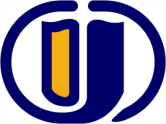 Ders Bilgi FormuDersin Öğretim Üyesi:   Prof. Dr. Menderes TARCAN                                                                                                                İmza: 											Tarih:ESOGÜ Healthcare Management DepartmentCOURSE INFORMATION FORMInstructor(s): Prof. Dr. Menderes TARCANSignature: 										Date:DÖNEM GÜZKODU281413005DERSİN ADI  SAĞLIK KURUMLARI YÖNETİMİ IYARIYILHAFTALIK DERS SAATİHAFTALIK DERS SAATİHAFTALIK DERS SAATİHAFTALIK DERS SAATİYARIYILTeorikUygulamaLaboratuarLaboratuarKredisiAKTSTÜRÜTÜRÜTÜRÜTÜRÜDİLİ33 00034ZORUNLU (X)  SEÇMELİ (   )ZORUNLU (X)  SEÇMELİ (   )ZORUNLU (X)  SEÇMELİ (   )ZORUNLU (X)  SEÇMELİ (   )TürkçeDERSİN KATEGORİSİDERSİN KATEGORİSİDERSİN KATEGORİSİDERSİN KATEGORİSİDERSİN KATEGORİSİDERSİN KATEGORİSİDERSİN KATEGORİSİDERSİN KATEGORİSİDERSİN KATEGORİSİDERSİN KATEGORİSİDERSİN KATEGORİSİDERSİN KATEGORİSİTemel BilimTemel BilimTemel MühendislikTemel MühendislikTemel MühendislikMakine  Mühendisliği [Önemli düzeyde tasarım içeriyorsa () koyunuz.]Makine  Mühendisliği [Önemli düzeyde tasarım içeriyorsa () koyunuz.]Makine  Mühendisliği [Önemli düzeyde tasarım içeriyorsa () koyunuz.]Makine  Mühendisliği [Önemli düzeyde tasarım içeriyorsa () koyunuz.]Sosyal BilimSosyal BilimSosyal BilimXXXDEĞERLENDİRME SİSTEMİDEĞERLENDİRME SİSTEMİDEĞERLENDİRME SİSTEMİDEĞERLENDİRME SİSTEMİDEĞERLENDİRME SİSTEMİDEĞERLENDİRME SİSTEMİDEĞERLENDİRME SİSTEMİDEĞERLENDİRME SİSTEMİDEĞERLENDİRME SİSTEMİDEĞERLENDİRME SİSTEMİDEĞERLENDİRME SİSTEMİDEĞERLENDİRME SİSTEMİYARIYIL İÇİ YARIYIL İÇİ YARIYIL İÇİ YARIYIL İÇİ Faaliyet türüFaaliyet türüFaaliyet türüFaaliyet türüSayıSayı%%YARIYIL İÇİ YARIYIL İÇİ YARIYIL İÇİ YARIYIL İÇİ I. Ara SınavI. Ara SınavI. Ara SınavI. Ara Sınav114040YARIYIL İÇİ YARIYIL İÇİ YARIYIL İÇİ YARIYIL İÇİ II. Ara SınavII. Ara SınavII. Ara SınavII. Ara SınavYARIYIL İÇİ YARIYIL İÇİ YARIYIL İÇİ YARIYIL İÇİ Kısa SınavKısa SınavKısa SınavKısa SınavYARIYIL İÇİ YARIYIL İÇİ YARIYIL İÇİ YARIYIL İÇİ ÖdevÖdevÖdevÖdevYARIYIL İÇİ YARIYIL İÇİ YARIYIL İÇİ YARIYIL İÇİ ProjeProjeProjeProjeYARIYIL İÇİ YARIYIL İÇİ YARIYIL İÇİ YARIYIL İÇİ RaporRaporRaporRaporYARIYIL İÇİ YARIYIL İÇİ YARIYIL İÇİ YARIYIL İÇİ Diğer (………)Diğer (………)Diğer (………)Diğer (………)YARIYIL SONU SINAVIYARIYIL SONU SINAVIYARIYIL SONU SINAVIYARIYIL SONU SINAVI116060VARSA ÖNERİLEN ÖNKOŞUL(LAR)VARSA ÖNERİLEN ÖNKOŞUL(LAR)VARSA ÖNERİLEN ÖNKOŞUL(LAR)VARSA ÖNERİLEN ÖNKOŞUL(LAR)DERSİN KISA İÇERİĞİDERSİN KISA İÇERİĞİDERSİN KISA İÇERİĞİDERSİN KISA İÇERİĞİDersin içeriğinde sağlık kavramı, sağlığı etkileyen faktörler, sağlık hizmetlerinin temel özellikleri, sağlık hizmetleri kullanımı etkileyen faktörler, sağlık sistemi, etkili sağlık sisteminin özelliklerini, sağlık kurumlarının yapısal tasarımı, Türkiye’de sağlık hizmetlerinin gelişimini ve örgütlenmesi, uluslararası sağlık kuruluşları konuları yer almaktadır.Dersin içeriğinde sağlık kavramı, sağlığı etkileyen faktörler, sağlık hizmetlerinin temel özellikleri, sağlık hizmetleri kullanımı etkileyen faktörler, sağlık sistemi, etkili sağlık sisteminin özelliklerini, sağlık kurumlarının yapısal tasarımı, Türkiye’de sağlık hizmetlerinin gelişimini ve örgütlenmesi, uluslararası sağlık kuruluşları konuları yer almaktadır.Dersin içeriğinde sağlık kavramı, sağlığı etkileyen faktörler, sağlık hizmetlerinin temel özellikleri, sağlık hizmetleri kullanımı etkileyen faktörler, sağlık sistemi, etkili sağlık sisteminin özelliklerini, sağlık kurumlarının yapısal tasarımı, Türkiye’de sağlık hizmetlerinin gelişimini ve örgütlenmesi, uluslararası sağlık kuruluşları konuları yer almaktadır.Dersin içeriğinde sağlık kavramı, sağlığı etkileyen faktörler, sağlık hizmetlerinin temel özellikleri, sağlık hizmetleri kullanımı etkileyen faktörler, sağlık sistemi, etkili sağlık sisteminin özelliklerini, sağlık kurumlarının yapısal tasarımı, Türkiye’de sağlık hizmetlerinin gelişimini ve örgütlenmesi, uluslararası sağlık kuruluşları konuları yer almaktadır.Dersin içeriğinde sağlık kavramı, sağlığı etkileyen faktörler, sağlık hizmetlerinin temel özellikleri, sağlık hizmetleri kullanımı etkileyen faktörler, sağlık sistemi, etkili sağlık sisteminin özelliklerini, sağlık kurumlarının yapısal tasarımı, Türkiye’de sağlık hizmetlerinin gelişimini ve örgütlenmesi, uluslararası sağlık kuruluşları konuları yer almaktadır.Dersin içeriğinde sağlık kavramı, sağlığı etkileyen faktörler, sağlık hizmetlerinin temel özellikleri, sağlık hizmetleri kullanımı etkileyen faktörler, sağlık sistemi, etkili sağlık sisteminin özelliklerini, sağlık kurumlarının yapısal tasarımı, Türkiye’de sağlık hizmetlerinin gelişimini ve örgütlenmesi, uluslararası sağlık kuruluşları konuları yer almaktadır.Dersin içeriğinde sağlık kavramı, sağlığı etkileyen faktörler, sağlık hizmetlerinin temel özellikleri, sağlık hizmetleri kullanımı etkileyen faktörler, sağlık sistemi, etkili sağlık sisteminin özelliklerini, sağlık kurumlarının yapısal tasarımı, Türkiye’de sağlık hizmetlerinin gelişimini ve örgütlenmesi, uluslararası sağlık kuruluşları konuları yer almaktadır.Dersin içeriğinde sağlık kavramı, sağlığı etkileyen faktörler, sağlık hizmetlerinin temel özellikleri, sağlık hizmetleri kullanımı etkileyen faktörler, sağlık sistemi, etkili sağlık sisteminin özelliklerini, sağlık kurumlarının yapısal tasarımı, Türkiye’de sağlık hizmetlerinin gelişimini ve örgütlenmesi, uluslararası sağlık kuruluşları konuları yer almaktadır.DERSİN AMAÇLARIDERSİN AMAÇLARIDERSİN AMAÇLARIDERSİN AMAÇLARIÖğrenci bu dersin sonunda sağlık kavramını, sağlık sistemini, sağlık sisteminin örgütlenmesini, tasarımını ve Türkiye’deki sağlık örgütlenmesini öğrenir. Öğrenci bu dersin sonunda sağlık kavramını, sağlık sistemini, sağlık sisteminin örgütlenmesini, tasarımını ve Türkiye’deki sağlık örgütlenmesini öğrenir. Öğrenci bu dersin sonunda sağlık kavramını, sağlık sistemini, sağlık sisteminin örgütlenmesini, tasarımını ve Türkiye’deki sağlık örgütlenmesini öğrenir. Öğrenci bu dersin sonunda sağlık kavramını, sağlık sistemini, sağlık sisteminin örgütlenmesini, tasarımını ve Türkiye’deki sağlık örgütlenmesini öğrenir. Öğrenci bu dersin sonunda sağlık kavramını, sağlık sistemini, sağlık sisteminin örgütlenmesini, tasarımını ve Türkiye’deki sağlık örgütlenmesini öğrenir. Öğrenci bu dersin sonunda sağlık kavramını, sağlık sistemini, sağlık sisteminin örgütlenmesini, tasarımını ve Türkiye’deki sağlık örgütlenmesini öğrenir. Öğrenci bu dersin sonunda sağlık kavramını, sağlık sistemini, sağlık sisteminin örgütlenmesini, tasarımını ve Türkiye’deki sağlık örgütlenmesini öğrenir. Öğrenci bu dersin sonunda sağlık kavramını, sağlık sistemini, sağlık sisteminin örgütlenmesini, tasarımını ve Türkiye’deki sağlık örgütlenmesini öğrenir. DERSİN MESLEK EĞİTİMİNİ SAĞLAMAYA YÖNELİK KATKISIDERSİN MESLEK EĞİTİMİNİ SAĞLAMAYA YÖNELİK KATKISIDERSİN MESLEK EĞİTİMİNİ SAĞLAMAYA YÖNELİK KATKISIDERSİN MESLEK EĞİTİMİNİ SAĞLAMAYA YÖNELİK KATKISIÖğrenci mesleğinin temelleri olan; sağlık kavramı, sağlığı etkileyen faktörler, sağlık sistemi, etkili sağlık sisteminin özellikleri, Türkiye’de sağlık hizmetlerinin gelişimi ve örgütlenmesi uluslararası sağlık kuruluşları gibi konularda bilgi sahibi olur.Öğrenci mesleğinin temelleri olan; sağlık kavramı, sağlığı etkileyen faktörler, sağlık sistemi, etkili sağlık sisteminin özellikleri, Türkiye’de sağlık hizmetlerinin gelişimi ve örgütlenmesi uluslararası sağlık kuruluşları gibi konularda bilgi sahibi olur.Öğrenci mesleğinin temelleri olan; sağlık kavramı, sağlığı etkileyen faktörler, sağlık sistemi, etkili sağlık sisteminin özellikleri, Türkiye’de sağlık hizmetlerinin gelişimi ve örgütlenmesi uluslararası sağlık kuruluşları gibi konularda bilgi sahibi olur.Öğrenci mesleğinin temelleri olan; sağlık kavramı, sağlığı etkileyen faktörler, sağlık sistemi, etkili sağlık sisteminin özellikleri, Türkiye’de sağlık hizmetlerinin gelişimi ve örgütlenmesi uluslararası sağlık kuruluşları gibi konularda bilgi sahibi olur.Öğrenci mesleğinin temelleri olan; sağlık kavramı, sağlığı etkileyen faktörler, sağlık sistemi, etkili sağlık sisteminin özellikleri, Türkiye’de sağlık hizmetlerinin gelişimi ve örgütlenmesi uluslararası sağlık kuruluşları gibi konularda bilgi sahibi olur.Öğrenci mesleğinin temelleri olan; sağlık kavramı, sağlığı etkileyen faktörler, sağlık sistemi, etkili sağlık sisteminin özellikleri, Türkiye’de sağlık hizmetlerinin gelişimi ve örgütlenmesi uluslararası sağlık kuruluşları gibi konularda bilgi sahibi olur.Öğrenci mesleğinin temelleri olan; sağlık kavramı, sağlığı etkileyen faktörler, sağlık sistemi, etkili sağlık sisteminin özellikleri, Türkiye’de sağlık hizmetlerinin gelişimi ve örgütlenmesi uluslararası sağlık kuruluşları gibi konularda bilgi sahibi olur.Öğrenci mesleğinin temelleri olan; sağlık kavramı, sağlığı etkileyen faktörler, sağlık sistemi, etkili sağlık sisteminin özellikleri, Türkiye’de sağlık hizmetlerinin gelişimi ve örgütlenmesi uluslararası sağlık kuruluşları gibi konularda bilgi sahibi olur.DERSİN ÖĞRENİM ÇIKTILARIDERSİN ÖĞRENİM ÇIKTILARIDERSİN ÖĞRENİM ÇIKTILARIDERSİN ÖĞRENİM ÇIKTILARIÖğrenci; sağlık kavramını, sağlığı etkileyen faktörleri öğrenir, sağlık sistemini, etkili sağlık sisteminin özelliklerini kavrar, Türkiye’de sağlık hizmetlerinin gelişimini ve örgütlenmesini kavrar uluslararası sağlık kuruluşlarını öğrenir.Öğrenci; sağlık kavramını, sağlığı etkileyen faktörleri öğrenir, sağlık sistemini, etkili sağlık sisteminin özelliklerini kavrar, Türkiye’de sağlık hizmetlerinin gelişimini ve örgütlenmesini kavrar uluslararası sağlık kuruluşlarını öğrenir.Öğrenci; sağlık kavramını, sağlığı etkileyen faktörleri öğrenir, sağlık sistemini, etkili sağlık sisteminin özelliklerini kavrar, Türkiye’de sağlık hizmetlerinin gelişimini ve örgütlenmesini kavrar uluslararası sağlık kuruluşlarını öğrenir.Öğrenci; sağlık kavramını, sağlığı etkileyen faktörleri öğrenir, sağlık sistemini, etkili sağlık sisteminin özelliklerini kavrar, Türkiye’de sağlık hizmetlerinin gelişimini ve örgütlenmesini kavrar uluslararası sağlık kuruluşlarını öğrenir.Öğrenci; sağlık kavramını, sağlığı etkileyen faktörleri öğrenir, sağlık sistemini, etkili sağlık sisteminin özelliklerini kavrar, Türkiye’de sağlık hizmetlerinin gelişimini ve örgütlenmesini kavrar uluslararası sağlık kuruluşlarını öğrenir.Öğrenci; sağlık kavramını, sağlığı etkileyen faktörleri öğrenir, sağlık sistemini, etkili sağlık sisteminin özelliklerini kavrar, Türkiye’de sağlık hizmetlerinin gelişimini ve örgütlenmesini kavrar uluslararası sağlık kuruluşlarını öğrenir.Öğrenci; sağlık kavramını, sağlığı etkileyen faktörleri öğrenir, sağlık sistemini, etkili sağlık sisteminin özelliklerini kavrar, Türkiye’de sağlık hizmetlerinin gelişimini ve örgütlenmesini kavrar uluslararası sağlık kuruluşlarını öğrenir.Öğrenci; sağlık kavramını, sağlığı etkileyen faktörleri öğrenir, sağlık sistemini, etkili sağlık sisteminin özelliklerini kavrar, Türkiye’de sağlık hizmetlerinin gelişimini ve örgütlenmesini kavrar uluslararası sağlık kuruluşlarını öğrenir.TEMEL DERS KİTABI TEMEL DERS KİTABI TEMEL DERS KİTABI TEMEL DERS KİTABI 1. Tengilimoğlu, D., Işık, O., Akbolat, M. Sağlık işletmeleri Yönetimi (2.Bs.), Ankara: Nobel, 2011.
2. Kavuncubaşı, Ş., Hastane ve Sağlık Kurumları Yönetimi, Siyasal Kitabevi,2010.
3. Wolper, L.F. (ed.), (2011), Health care administration: managing organized delivery systems (5th ed.), Sudbury, Mass. : Jones & Bartlett Publishers.1. Tengilimoğlu, D., Işık, O., Akbolat, M. Sağlık işletmeleri Yönetimi (2.Bs.), Ankara: Nobel, 2011.
2. Kavuncubaşı, Ş., Hastane ve Sağlık Kurumları Yönetimi, Siyasal Kitabevi,2010.
3. Wolper, L.F. (ed.), (2011), Health care administration: managing organized delivery systems (5th ed.), Sudbury, Mass. : Jones & Bartlett Publishers.1. Tengilimoğlu, D., Işık, O., Akbolat, M. Sağlık işletmeleri Yönetimi (2.Bs.), Ankara: Nobel, 2011.
2. Kavuncubaşı, Ş., Hastane ve Sağlık Kurumları Yönetimi, Siyasal Kitabevi,2010.
3. Wolper, L.F. (ed.), (2011), Health care administration: managing organized delivery systems (5th ed.), Sudbury, Mass. : Jones & Bartlett Publishers.1. Tengilimoğlu, D., Işık, O., Akbolat, M. Sağlık işletmeleri Yönetimi (2.Bs.), Ankara: Nobel, 2011.
2. Kavuncubaşı, Ş., Hastane ve Sağlık Kurumları Yönetimi, Siyasal Kitabevi,2010.
3. Wolper, L.F. (ed.), (2011), Health care administration: managing organized delivery systems (5th ed.), Sudbury, Mass. : Jones & Bartlett Publishers.1. Tengilimoğlu, D., Işık, O., Akbolat, M. Sağlık işletmeleri Yönetimi (2.Bs.), Ankara: Nobel, 2011.
2. Kavuncubaşı, Ş., Hastane ve Sağlık Kurumları Yönetimi, Siyasal Kitabevi,2010.
3. Wolper, L.F. (ed.), (2011), Health care administration: managing organized delivery systems (5th ed.), Sudbury, Mass. : Jones & Bartlett Publishers.1. Tengilimoğlu, D., Işık, O., Akbolat, M. Sağlık işletmeleri Yönetimi (2.Bs.), Ankara: Nobel, 2011.
2. Kavuncubaşı, Ş., Hastane ve Sağlık Kurumları Yönetimi, Siyasal Kitabevi,2010.
3. Wolper, L.F. (ed.), (2011), Health care administration: managing organized delivery systems (5th ed.), Sudbury, Mass. : Jones & Bartlett Publishers.1. Tengilimoğlu, D., Işık, O., Akbolat, M. Sağlık işletmeleri Yönetimi (2.Bs.), Ankara: Nobel, 2011.
2. Kavuncubaşı, Ş., Hastane ve Sağlık Kurumları Yönetimi, Siyasal Kitabevi,2010.
3. Wolper, L.F. (ed.), (2011), Health care administration: managing organized delivery systems (5th ed.), Sudbury, Mass. : Jones & Bartlett Publishers.1. Tengilimoğlu, D., Işık, O., Akbolat, M. Sağlık işletmeleri Yönetimi (2.Bs.), Ankara: Nobel, 2011.
2. Kavuncubaşı, Ş., Hastane ve Sağlık Kurumları Yönetimi, Siyasal Kitabevi,2010.
3. Wolper, L.F. (ed.), (2011), Health care administration: managing organized delivery systems (5th ed.), Sudbury, Mass. : Jones & Bartlett Publishers.YARDIMCI KAYNAKLARYARDIMCI KAYNAKLARYARDIMCI KAYNAKLARYARDIMCI KAYNAKLAR--------DERSTE GEREKLİ ARAÇ VE GEREÇLERDERSTE GEREKLİ ARAÇ VE GEREÇLERDERSTE GEREKLİ ARAÇ VE GEREÇLERDERSTE GEREKLİ ARAÇ VE GEREÇLERDERSİN HAFTALIK PLANI DERSİN HAFTALIK PLANI HAFTAKONULAR1.Sağlık ve Sağlık Hizmetleri2.Hastanelerin Tarihi Gelişimi3.Hastane Tanımları ve Özellikleri4.Hastane Yönetiminde Temel Kavramlar5.Hastane Yönetiminde Temel Kavramlar6.Türkiye’de Hastaneler7.Türkiye’de Hastaneler ve Hastane Rollerinin Belirlenmesi8.Ara Sınav9.Türkiye’de Sağlık Hizmetlerinin Örgütlenmesi10.Sağlık Kurumlarında Kuruluş Yeri Seçimi11.Poliklinik ve Klinik Hizmetleri Yönetimi12.Klinik Destek Hizmetleri Yönetimi13.Hastane Destek Hizmetleri Yönetimi14.Genel Sınava Hazırlık15,16.Genel SınavNOPROGRAM ÇIKTILARINA KATKISI3211Sağlık Yönetimi eğitiminde temel kavramları tanıma becerisiX2Temel kavramları merkeze alarak etik problemlere yaklaşma becerisiX3Sağlık bilimlerine ilişkin bilgi sahibi olma ve edindiği bilgileri uygulama becerisiX4Disiplinler-arası takım çalışması yapabilme becerisiX5Tıbbi problemleri tanıma, formülize etme ve çözme becerisiX6Etkin yazılı ve sözlü iletişim/sunum becerisiX 7Mesleki ve etik sorumluluğu anlama ve uygulama becerisiX 8Yaşam boyu öğrenimin önemini kavrama ve uygulama becerisiX1:Hiç Katkısı Yok. 2:Kısmen Katkısı Var. 3:Tam Katkısı Var.1:Hiç Katkısı Yok. 2:Kısmen Katkısı Var. 3:Tam Katkısı Var.1:Hiç Katkısı Yok. 2:Kısmen Katkısı Var. 3:Tam Katkısı Var.1:Hiç Katkısı Yok. 2:Kısmen Katkısı Var. 3:Tam Katkısı Var.1:Hiç Katkısı Yok. 2:Kısmen Katkısı Var. 3:Tam Katkısı Var.TERMFALLCOURSE CODE281413005COURSE NAME HEALTH CARE MANAGEMENT ISEMESTERWEEKLY COURSE PERIODWEEKLY COURSE PERIODWEEKLY COURSE PERIODWEEKLY COURSE PERIODCOURSE OF COURSE OF COURSE OF COURSE OF COURSE OF COURSE OF SEMESTERTheoryPracticeLaboratoryLaboratoryCreditAKTSTYPETYPETYPELANGUAGE3300034COMPULSORY (X )  ELECTIVE ( )COMPULSORY (X )  ELECTIVE ( )COMPULSORY (X )  ELECTIVE ( )TURKİSHCOURSE CATAGORYCOURSE CATAGORYCOURSE CATAGORYCOURSE CATAGORYCOURSE CATAGORYCOURSE CATAGORYCOURSE CATAGORYCOURSE CATAGORYCOURSE CATAGORYCOURSE CATAGORYCOURSE CATAGORYBasic ScienceBasic ScienceBasic EngineeringBasic EngineeringBasic EngineeringMechanical Engineering Profession [if it contains considerable design, mark with  () ]Mechanical Engineering Profession [if it contains considerable design, mark with  () ]Mechanical Engineering Profession [if it contains considerable design, mark with  () ]Mechanical Engineering Profession [if it contains considerable design, mark with  () ]Mechanical Engineering Profession [if it contains considerable design, mark with  () ]Social ScienceXASSESSMENT CRITERIAASSESSMENT CRITERIAASSESSMENT CRITERIAASSESSMENT CRITERIAASSESSMENT CRITERIAASSESSMENT CRITERIAASSESSMENT CRITERIAASSESSMENT CRITERIAASSESSMENT CRITERIAASSESSMENT CRITERIAASSESSMENT CRITERIAMID-TERM MID-TERM MID-TERM MID-TERM Evaluation TypeEvaluation TypeEvaluation TypeEvaluation TypeQuantity%%MID-TERM MID-TERM MID-TERM MID-TERM 1st Mid-Term1st Mid-Term1st Mid-Term1st Mid-Term14040MID-TERM MID-TERM MID-TERM MID-TERM 2nd Mid-Term2nd Mid-Term2nd Mid-Term2nd Mid-TermMID-TERM MID-TERM MID-TERM MID-TERM QuizQuizQuizQuizMID-TERM MID-TERM MID-TERM MID-TERM HomeworkHomeworkHomeworkHomework12020MID-TERM MID-TERM MID-TERM MID-TERM ProjectProjectProjectProjectMID-TERM MID-TERM MID-TERM MID-TERM ReportReportReportReportMID-TERM MID-TERM MID-TERM MID-TERM Others (………)Others (………)Others (………)Others (………)FINAL EXAMFINAL EXAMFINAL EXAMFINAL EXAM14040PREREQUISITE(S)PREREQUISITE(S)PREREQUISITE(S)PREREQUISITE(S)-------COURSE DESCRIPTIONCOURSE DESCRIPTIONCOURSE DESCRIPTIONCOURSE DESCRIPTIONIn this course, dwells upon development and functions of hospitals, characteristics of hospitals in terms of organization, organizational structure of hospitals in Turkey, organizational structure of hospitals in various countries, committees operating in hospitals, establishment stages and architecture characteristics of hospitals, hospitalmanagement regulations and related legal sources. In this course, dwells upon development and functions of hospitals, characteristics of hospitals in terms of organization, organizational structure of hospitals in Turkey, organizational structure of hospitals in various countries, committees operating in hospitals, establishment stages and architecture characteristics of hospitals, hospitalmanagement regulations and related legal sources. In this course, dwells upon development and functions of hospitals, characteristics of hospitals in terms of organization, organizational structure of hospitals in Turkey, organizational structure of hospitals in various countries, committees operating in hospitals, establishment stages and architecture characteristics of hospitals, hospitalmanagement regulations and related legal sources. In this course, dwells upon development and functions of hospitals, characteristics of hospitals in terms of organization, organizational structure of hospitals in Turkey, organizational structure of hospitals in various countries, committees operating in hospitals, establishment stages and architecture characteristics of hospitals, hospitalmanagement regulations and related legal sources. In this course, dwells upon development and functions of hospitals, characteristics of hospitals in terms of organization, organizational structure of hospitals in Turkey, organizational structure of hospitals in various countries, committees operating in hospitals, establishment stages and architecture characteristics of hospitals, hospitalmanagement regulations and related legal sources. In this course, dwells upon development and functions of hospitals, characteristics of hospitals in terms of organization, organizational structure of hospitals in Turkey, organizational structure of hospitals in various countries, committees operating in hospitals, establishment stages and architecture characteristics of hospitals, hospitalmanagement regulations and related legal sources. In this course, dwells upon development and functions of hospitals, characteristics of hospitals in terms of organization, organizational structure of hospitals in Turkey, organizational structure of hospitals in various countries, committees operating in hospitals, establishment stages and architecture characteristics of hospitals, hospitalmanagement regulations and related legal sources. COURSE OBJECTIVESCOURSE OBJECTIVESCOURSE OBJECTIVESCOURSE OBJECTIVESThe aim of this course is to development, classification and features of hospitals, organizational structures of hospitals in Turkey and world, establishment stages and architectural features of hospitals, being knowledgeable about legal regulations, evaluation and being able to analyze. The aim of this course is to development, classification and features of hospitals, organizational structures of hospitals in Turkey and world, establishment stages and architectural features of hospitals, being knowledgeable about legal regulations, evaluation and being able to analyze. The aim of this course is to development, classification and features of hospitals, organizational structures of hospitals in Turkey and world, establishment stages and architectural features of hospitals, being knowledgeable about legal regulations, evaluation and being able to analyze. The aim of this course is to development, classification and features of hospitals, organizational structures of hospitals in Turkey and world, establishment stages and architectural features of hospitals, being knowledgeable about legal regulations, evaluation and being able to analyze. The aim of this course is to development, classification and features of hospitals, organizational structures of hospitals in Turkey and world, establishment stages and architectural features of hospitals, being knowledgeable about legal regulations, evaluation and being able to analyze. The aim of this course is to development, classification and features of hospitals, organizational structures of hospitals in Turkey and world, establishment stages and architectural features of hospitals, being knowledgeable about legal regulations, evaluation and being able to analyze. The aim of this course is to development, classification and features of hospitals, organizational structures of hospitals in Turkey and world, establishment stages and architectural features of hospitals, being knowledgeable about legal regulations, evaluation and being able to analyze. ADDITIVE OF COURSE TO APPLY PROFESSIONAL EDUATIONADDITIVE OF COURSE TO APPLY PROFESSIONAL EDUATIONADDITIVE OF COURSE TO APPLY PROFESSIONAL EDUATIONADDITIVE OF COURSE TO APPLY PROFESSIONAL EDUATIONThe student learns the concepts of health based on his / her profession, factors affecting health, health system, characteristics of effective health system, development and organization of health services in Turkey, international health institutionsThe student learns the concepts of health based on his / her profession, factors affecting health, health system, characteristics of effective health system, development and organization of health services in Turkey, international health institutionsThe student learns the concepts of health based on his / her profession, factors affecting health, health system, characteristics of effective health system, development and organization of health services in Turkey, international health institutionsThe student learns the concepts of health based on his / her profession, factors affecting health, health system, characteristics of effective health system, development and organization of health services in Turkey, international health institutionsThe student learns the concepts of health based on his / her profession, factors affecting health, health system, characteristics of effective health system, development and organization of health services in Turkey, international health institutionsThe student learns the concepts of health based on his / her profession, factors affecting health, health system, characteristics of effective health system, development and organization of health services in Turkey, international health institutionsThe student learns the concepts of health based on his / her profession, factors affecting health, health system, characteristics of effective health system, development and organization of health services in Turkey, international health institutionsCOURSE OUTCOMESCOURSE OUTCOMESCOURSE OUTCOMESCOURSE OUTCOMESBeing able to classify hospitals according to their characteristics Being knowledgeable about characteristics of hospitals. Being knowledgeable about and able to compare structures of hospital organization. Being able to analyze establishment stages of hospital. Being able to understand architecture features of hospitals. Being knowledgeable about legal regulations.Being able to classify hospitals according to their characteristics Being knowledgeable about characteristics of hospitals. Being knowledgeable about and able to compare structures of hospital organization. Being able to analyze establishment stages of hospital. Being able to understand architecture features of hospitals. Being knowledgeable about legal regulations.Being able to classify hospitals according to their characteristics Being knowledgeable about characteristics of hospitals. Being knowledgeable about and able to compare structures of hospital organization. Being able to analyze establishment stages of hospital. Being able to understand architecture features of hospitals. Being knowledgeable about legal regulations.Being able to classify hospitals according to their characteristics Being knowledgeable about characteristics of hospitals. Being knowledgeable about and able to compare structures of hospital organization. Being able to analyze establishment stages of hospital. Being able to understand architecture features of hospitals. Being knowledgeable about legal regulations.Being able to classify hospitals according to their characteristics Being knowledgeable about characteristics of hospitals. Being knowledgeable about and able to compare structures of hospital organization. Being able to analyze establishment stages of hospital. Being able to understand architecture features of hospitals. Being knowledgeable about legal regulations.Being able to classify hospitals according to their characteristics Being knowledgeable about characteristics of hospitals. Being knowledgeable about and able to compare structures of hospital organization. Being able to analyze establishment stages of hospital. Being able to understand architecture features of hospitals. Being knowledgeable about legal regulations.Being able to classify hospitals according to their characteristics Being knowledgeable about characteristics of hospitals. Being knowledgeable about and able to compare structures of hospital organization. Being able to analyze establishment stages of hospital. Being able to understand architecture features of hospitals. Being knowledgeable about legal regulations.TEXTBOOKTEXTBOOKTEXTBOOKTEXTBOOK1. Tengilimoğlu, D., Işık, O., Akbolat, M., , Sağlık işletmeleri Yönetimi (2. Bs.), Ankara : Nobel, 2011.
2. Kavuncubaşı, Ş., Hastane ve Sağlık Kurumları Yönetimi, Siyasal Kitabevi,2010.
3. Wolper, L.F. (ed.), (2011), Health care administration: managing organized delivery systems (5th ed.), Sudbury, Mass. : Jones & Bartlett Publishers.1. Tengilimoğlu, D., Işık, O., Akbolat, M., , Sağlık işletmeleri Yönetimi (2. Bs.), Ankara : Nobel, 2011.
2. Kavuncubaşı, Ş., Hastane ve Sağlık Kurumları Yönetimi, Siyasal Kitabevi,2010.
3. Wolper, L.F. (ed.), (2011), Health care administration: managing organized delivery systems (5th ed.), Sudbury, Mass. : Jones & Bartlett Publishers.1. Tengilimoğlu, D., Işık, O., Akbolat, M., , Sağlık işletmeleri Yönetimi (2. Bs.), Ankara : Nobel, 2011.
2. Kavuncubaşı, Ş., Hastane ve Sağlık Kurumları Yönetimi, Siyasal Kitabevi,2010.
3. Wolper, L.F. (ed.), (2011), Health care administration: managing organized delivery systems (5th ed.), Sudbury, Mass. : Jones & Bartlett Publishers.1. Tengilimoğlu, D., Işık, O., Akbolat, M., , Sağlık işletmeleri Yönetimi (2. Bs.), Ankara : Nobel, 2011.
2. Kavuncubaşı, Ş., Hastane ve Sağlık Kurumları Yönetimi, Siyasal Kitabevi,2010.
3. Wolper, L.F. (ed.), (2011), Health care administration: managing organized delivery systems (5th ed.), Sudbury, Mass. : Jones & Bartlett Publishers.1. Tengilimoğlu, D., Işık, O., Akbolat, M., , Sağlık işletmeleri Yönetimi (2. Bs.), Ankara : Nobel, 2011.
2. Kavuncubaşı, Ş., Hastane ve Sağlık Kurumları Yönetimi, Siyasal Kitabevi,2010.
3. Wolper, L.F. (ed.), (2011), Health care administration: managing organized delivery systems (5th ed.), Sudbury, Mass. : Jones & Bartlett Publishers.1. Tengilimoğlu, D., Işık, O., Akbolat, M., , Sağlık işletmeleri Yönetimi (2. Bs.), Ankara : Nobel, 2011.
2. Kavuncubaşı, Ş., Hastane ve Sağlık Kurumları Yönetimi, Siyasal Kitabevi,2010.
3. Wolper, L.F. (ed.), (2011), Health care administration: managing organized delivery systems (5th ed.), Sudbury, Mass. : Jones & Bartlett Publishers.1. Tengilimoğlu, D., Işık, O., Akbolat, M., , Sağlık işletmeleri Yönetimi (2. Bs.), Ankara : Nobel, 2011.
2. Kavuncubaşı, Ş., Hastane ve Sağlık Kurumları Yönetimi, Siyasal Kitabevi,2010.
3. Wolper, L.F. (ed.), (2011), Health care administration: managing organized delivery systems (5th ed.), Sudbury, Mass. : Jones & Bartlett Publishers.OTHER REFERENCESOTHER REFERENCESOTHER REFERENCESOTHER REFERENCES-------TOOLS AND EQUIPMENTS REQUIREDTOOLS AND EQUIPMENTS REQUIREDTOOLS AND EQUIPMENTS REQUIREDTOOLS AND EQUIPMENTS REQUIREDCOURSE SYLLABUSCOURSE SYLLABUSWEEKTOPICSWeek 1Health and Health ServicesWeek 2The Historical Development of HospitalsWeek 3Hospital Descriptionand FeaturesWeek 4Basic Concepts of Hospital ManagementWeek 5Basic Concepts of Hospital ManagementWeek 6Hospitals in TurkeyWeek 7Hospitals in Turkey and Determination of Hospital RolesWeek 8Midterm ExamWeek 9Organization of Health Services in TurkeyWeek 10Location Selection in Health InstitutionsWeek 11Polyclinics and Clinical Services AdministrationWeek 12Clinical Support Services ManagementWeek 13Hospital Support Services ManagementWeek 14Preparation for the Final ExamWeek 15,16Final ExamNUMBERPROGRAM OUTCOMES3211Get a recognition of basis principles in Nursing/Midwifery/Management of healthcare institutions education X2Get an ability to solve ethical problems with basic principlesX3Nursing/Midwifery/Management of healthcare institutions education Gather as well as apply knowledge of health sciencesX4Function on multi-disciplinary teamsX5Identify, formulate, and solve medical and Nursing/Midwifery/Management of healthcare institutions education problemsX6Use effective written and oral communication/presentation skillsX 7Get an understanding of  professional and ethical responsibilityX 8Get a recognition of the need for, and an ability to engage in lifelong learningX1:No contribution Yok. 2:Partially contribution. 3: Yes contribution1:No contribution Yok. 2:Partially contribution. 3: Yes contribution1:No contribution Yok. 2:Partially contribution. 3: Yes contribution1:No contribution Yok. 2:Partially contribution. 3: Yes contribution1:No contribution Yok. 2:Partially contribution. 3: Yes contribution